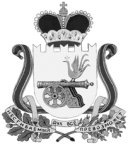 СОВЕТ ДЕПУТАТОВВЯЗЬМА-БРЯНСКОГО СЕЛЬСКОГО ПОСЕЛЕНИЯВЯЗЕМСКОГО РАЙОНА СМОЛЕНСКОЙ ОБЛАСТИР Е Ш Е Н И Еот 29.09.2020                                                                                                № 8Руководствуясь частью 4 статьи 44 Федерального закона от 6 октября 2003 № 131-ФЗ «Об общих принципах организации местного самоуправления в Российской Федерации», Совет депутатов Вязьма - Брянского сельского поселения Вяземского района Смоленской области	РЕШИЛ:Опубликовать проект решения Совета депутатов Вязьма - Брянского сельского поселения Вяземского района Смоленской области «О внесении изменений в Устав Вязьма - Брянского сельского поселения Вяземского района Смоленской области» (далее - проект решения) в газете «Вяземский вестник» для отзывов, предложений и замечаний.Установить следующий порядок учета предложений по проекту решения «О внесении изменений в Устав Вязьма – Брянского сельского поселения Вяземского района Смоленской области» и участия граждан в его обсуждении:ознакомление с проектом решения, опубликованным в газете «Вяземский вестник»;прием предложений граждан в письменной форме до 26 октября  2020 года по адресу: Смоленская область, Вяземский район, с. Вязьма – Брянская, ул. Горького, д.2, здание Администрации Вязьма–Брянского сельского поселения Вяземского района;публичные слушания по проекту решения «О внесении изменений в Устав Вязьма – Брянского сельского поселения Вяземского района Смоленской области»;утверждение решения «О внесении изменений в Устав Вязьма – Брянского сельского поселения Вяземского района Смоленской области» на заседании Совета депутатов Вязьма-Брянского сельского поселения Вяземского района Смоленской области;направление решения «О внесении изменений в Устав Вязьма-Брянского сельского поселения Вяземского района Смоленской области» на государственную регистрацию в Управление Министерства юстиции Российской Федерации по Смоленской области;опубликование решения «О внесении изменений в Устав Вязьма – Брянского сельского поселения Вяземского района Смоленской области» в газете «Вяземский вестник» после государственной регистрации.3. Назначить время проведения публичных слушаний 27  октября 2020 года в 14.00 часов 00 минут в здании Администрации Вязьма–Брянского сельского поселения Вяземского района Смоленской области. 4. Настоящее решение опубликовать в газете «Вяземский вестник» и разместить на официальном сайте Администрации Вязьма-Брянского сельского поселения Вяземского района Смоленской области в информационно-телекоммуникационной сети «Интернет» (вязьма-брянская.рф)Глава муниципального образованияВязьма–Брянского сельского поселенияВяземского района Смоленской области                                  В.П. Шайторова                                     ПРОЕКТСОВЕТ ДЕПУТАТОВВЯЗЬМА-БРЯНСКОГО СЕЛЬСКОГО ПОСЕЛЕНИЯВЯЗЕМСКОГО РАЙОНА СМОЛЕНСКОЙ ОБЛАСТИР Е Ш Е Н И Еот   ______________           			                                          № ____	В целях приведения Устава Вязьма - Брянского сельского поселения Вяземского района Смоленской области (в редакции решений Совета депутатов Вязьма - Брянского сельского поселения Вяземского района Смоленской области от 28.04.2006 № 6, от 19.04.2007 №12, от 24.04.2008 № 16, от 19.03.2009 №5, от 15.10.2009 № 28, от 13.05.2010 № 13, от 25.04.2011 № 18, от 15.03.2012 № 5, от 04.04.2013 № 8, от 24.03.2014 № 5, от 12.01.2015 № 1, от 18.08.2015 № 29, от 22.12.2016 № 41, от 24.04.2019 № 10, от 20.03.2020 № 5) в соответствие с нормами Федерального закона от 6 октября 2003 № 131-ФЗ «Об общих принципах организации местного самоуправления в Российской Федерации» (с изменениями и дополнениями), областного закона  от 31 марта 2009 № 9-з (ред. от 25.06.2020) «О гарантиях осуществления полномочий депутата, члена выборного органа местного самоуправления, выборного должностного лица местного самоуправления в Смоленской области,	Совет депутатов Вязьма - Брянского сельского поселения Вяземского района Смоленской областиРЕШИЛ:	1. Внести в Устав Вязьма - Брянского сельского поселения Вяземского района Смоленской области (в редакции решений Совета депутатов Вязьма - Брянского сельского поселения Вяземского района Смоленской области от 28.04.2006 № 6, от 19.04.2007 №12, от 24.04.2008 № 16, от 19.03.2009 №5, от 15.10.2009 № 28, от 13.05.2010 № 13, от 25.04.2011 № 18, от 15.03.2012 № 5, от 04.04.2013 №8, от 24.03.2014 № 5, от 12.01.2015 № 1, от 18.08.2015 № 29, от 22.12.2016 № 41, от 24.04.2019 № 10, от 20.03.2020 № 5) следующие изменения:	1.1. часть 1 статьи 7.1. дополнить пунктом 19 следующего содержания:	«19) предоставление сотруднику, замещающему должность участкового уполномоченного полиции, и членам его семьи жилого помещения на период замещения сотрудником указанной должности.»;	1.2. часть 1 статьи 25 дополнить пунктом в) следующего содержания:	«в) сохранение места работы (должности) на период, продолжительность которого составляет в совокупности  шесть рабочих дней в месяц.»	2. Настоящее решение подлежит официальному опубликованию в газете «Вяземский вестник» после государственной регистрации в Управлении Министерства юстиции Российской Федерации по Смоленской области и вступает в силу со дня его официального опубликования.Глава муниципального образованияВязьма-Брянского сельского поселенияВяземского  района Смоленской области                                В. П. ШайтороваОб установлении порядка учета предложений по проекту решения «О внесении изменений в Устав Вязьма – Брянского сельского поселения Вяземского района Смоленской области» и участия граждан в его обсужденииО внесении изменений в Устав Вязьма - Брянского сельского поселения Вяземского района Смоленской области